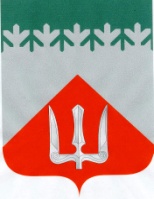 А Д М И Н И С Т Р А Ц И ЯВолховского муниципального районаЛенинградской  областиП О С Т А Н О В Л Е Н И Е    от _24 сентября 2020 г._                                                                     № __2650_ВолховОб условиях приватизации арендуемого имущества, находящегося по адресу: г. Волхов, ул. Ломоносова, дом 16          На основании заявления индивидуального предпринимателя Абрамянц Нелли Нуриевны о передаче в собственность нежилого помещения площадью 26,5 кв.м, расположенного по адресу: Ленинградская область, г. Волхов, ул.Ломоносова, дом 16, пом. 7 а также в целях реализации преимущественного права на приобретение арендуемого имущества субъектами малого и среднего предпринимательства, руководствуясь статьёй 3, пунктами 2 и 3 статьи 9 федерального закона от 22.07.2008 года № 159-ФЗ «Об особенностях отчуждения недвижимого имущества, находящегося в государственной собственности субъектов Российской Федерации или в муниципальной собственности и арендуемого субъектами малого и среднего предпринимательства, и о внесении изменений в отдельные законодательные акты Российской Федерации»,  Положением о порядке реализации субъектами малого и среднего предпринимательства преимущественного права на приобретение арендуемого имущества, утвержденным решением Совета депутатов МО город Волхов Волховского муниципального района Ленинградской области от 16.06.2009 года № 38, решением комиссии по вопросам распоряжения муниципальным имуществом от 09.09.2020 года №26/2020,постановляю:                            1.Осуществить приватизацию муниципального имущества путем реализации индивидуальным предпринимателем Абрамянц Нелли Нуриевной (ИНН 470200087117, ОГРН 304470227800019) преимущественного права на приобретение арендуемого им нежилого помещения кадастровый номер 47:12:0204025:144, площадью 26,5 кв.м, расположенного по адресу: Ленинградская область, г. Волхов, ул. Ломоносова, дом 16 пом. 7 по цене, равной его рыночной стоимости, определенной по результатам оценки (отчет об оценке рыночной стоимости объекта недвижимости составлен 14.08.2020 года) с рассрочкой платежа на семь лет и начислением процентов, исходя из ставки, равной  одной трети ставки рефинансирования Центрального банка Российской Федерации, действующей на дату опубликования настоящего постановления.  Выкупная стоимость составляет  1 107 000 (один миллион сто семь тысяч) рублей 00 копеек.    2. Комитету по управлению муниципальным имуществом Волховского муниципального района Ленинградской области выступить продавцом муниципального имущества и осуществить продажу в соответствии с действующим законодательством.         3. Настоящее постановление подлежит размещению на официальном сайте и публикации в средствах массовой информации.4.  Контроль за исполнением постановления возложить на первого заместителя главы администрации И.Н. Яценко. Глава администрации                                                                        А.В. Брицун Исп. М.И. Душина(88136323763) 